Итоги Недели начальных классов – День 6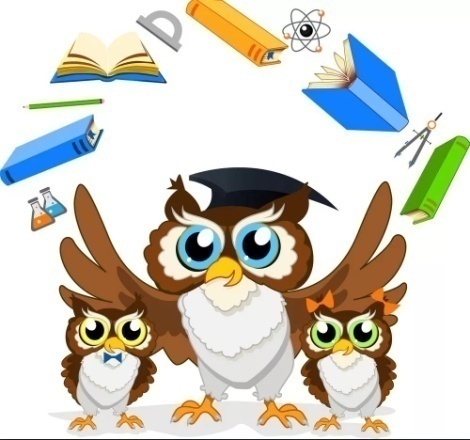 Суббота  23.04. 2021.Родительский день Конкурс «Весенний цветок» - 1-4 классы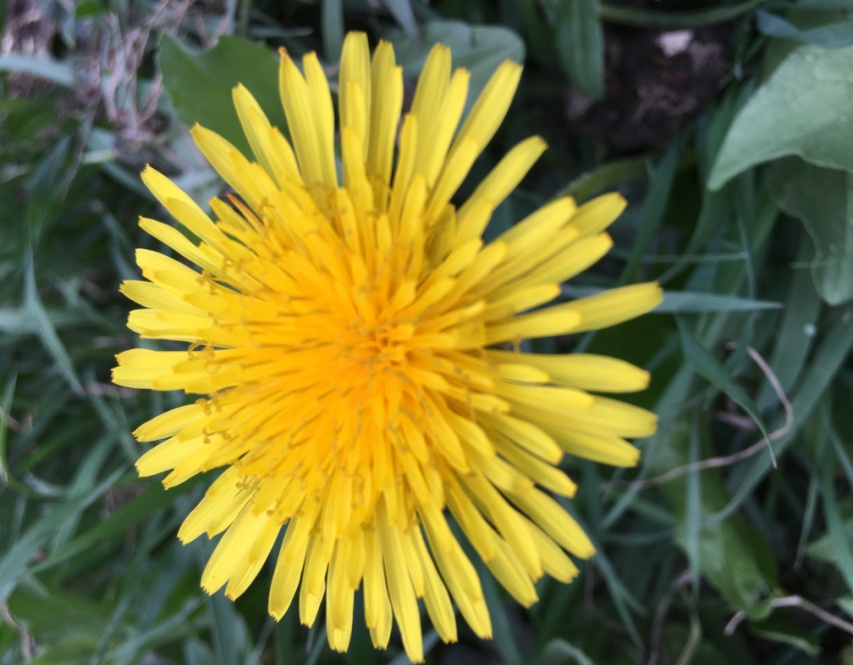 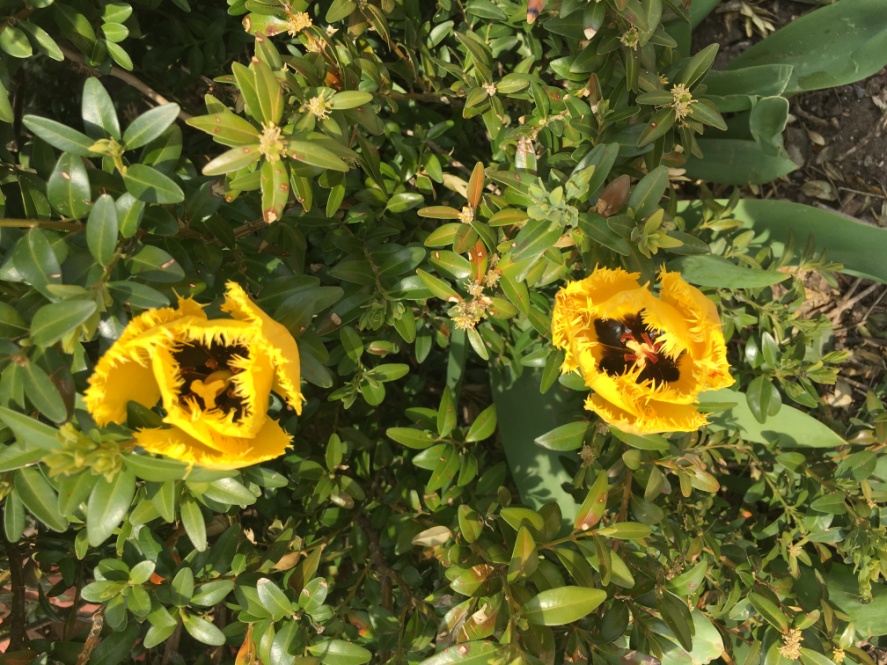 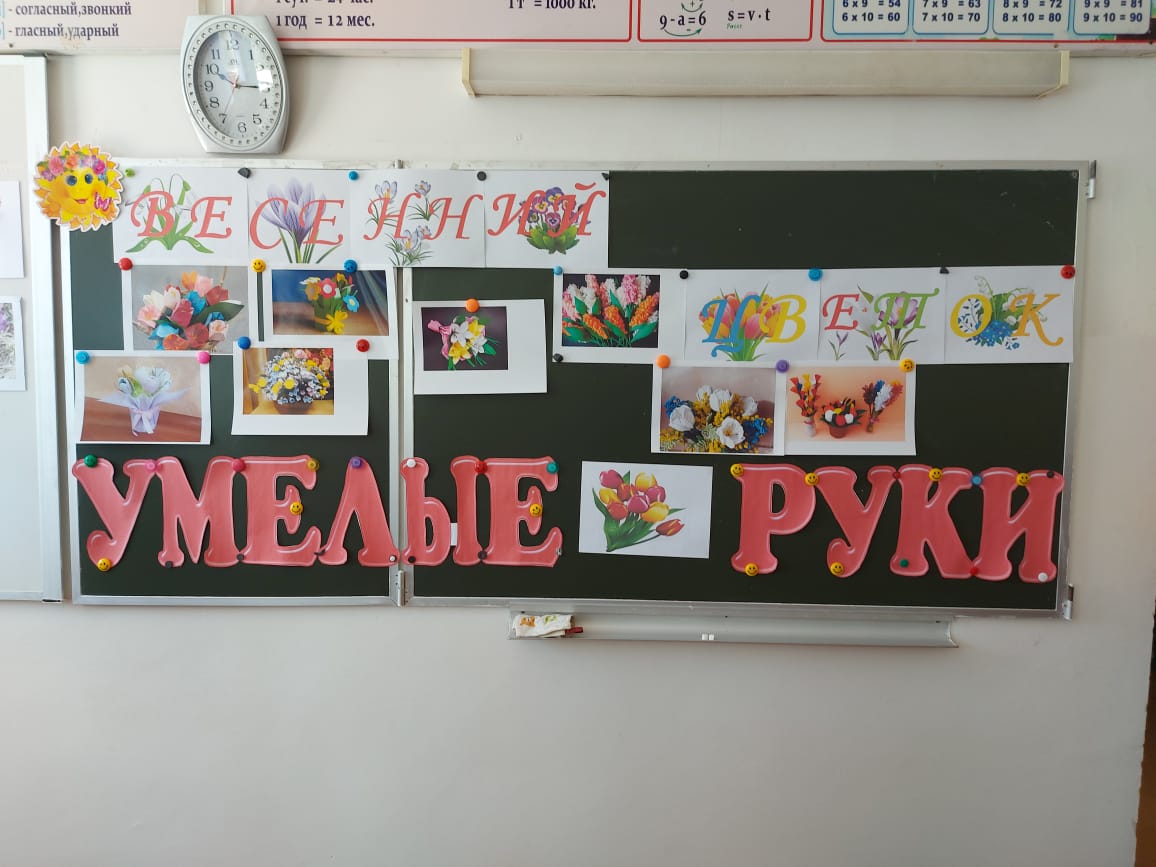 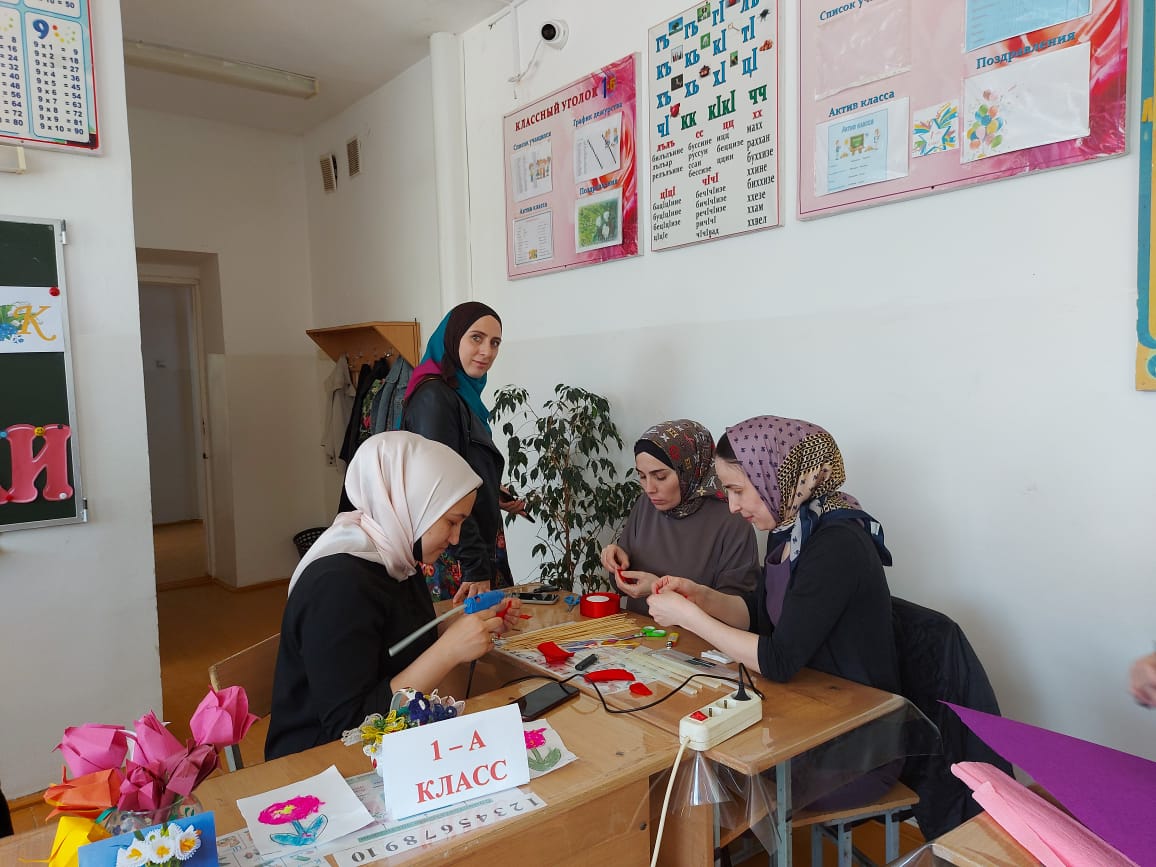 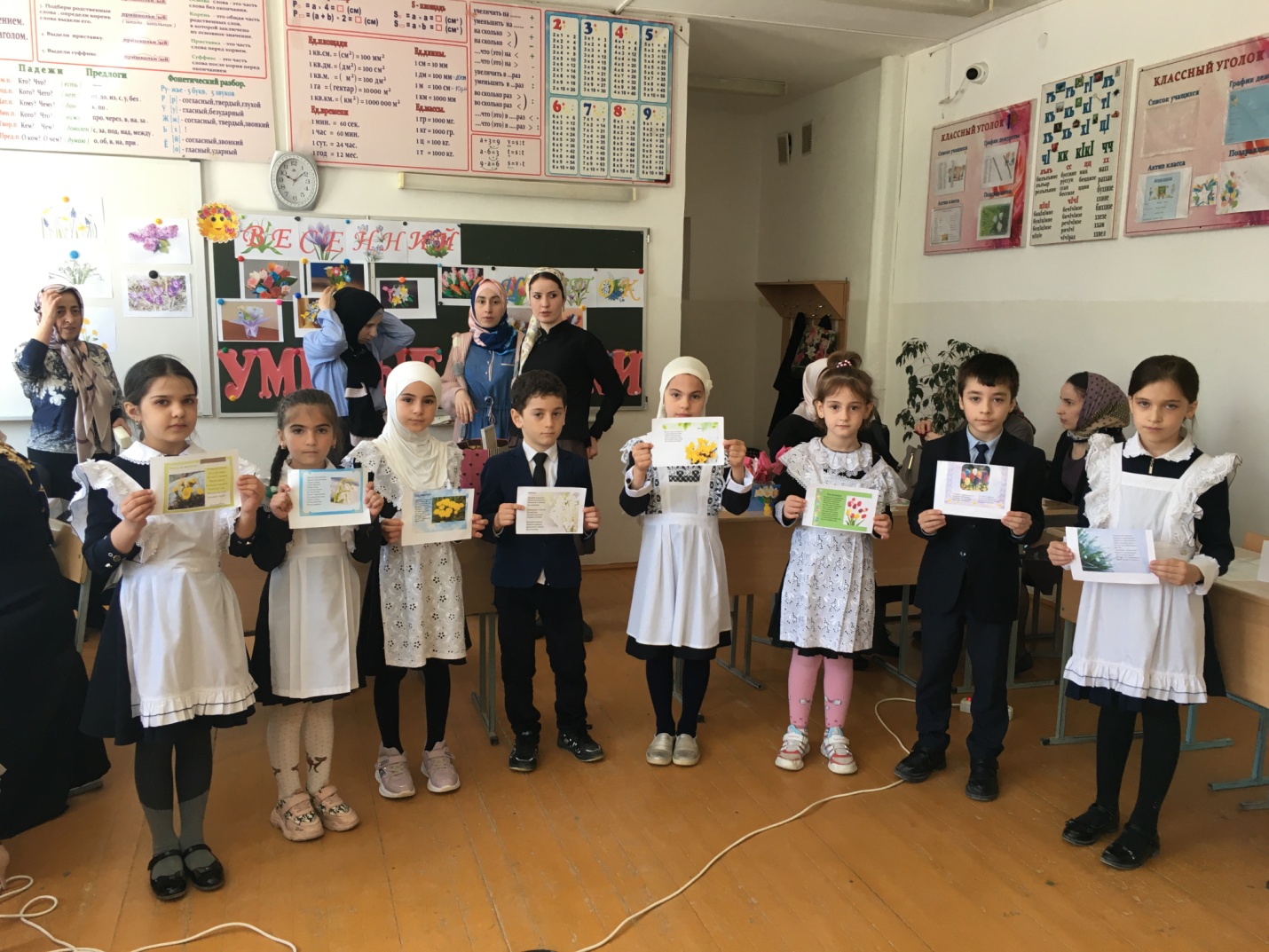 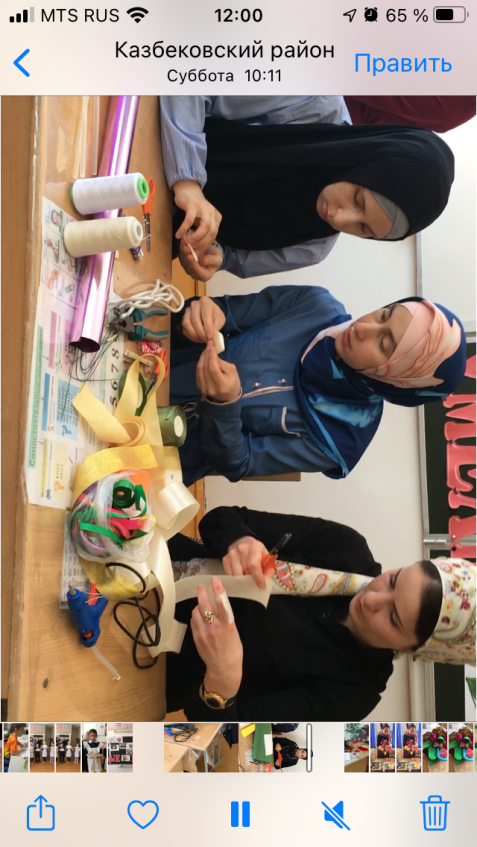 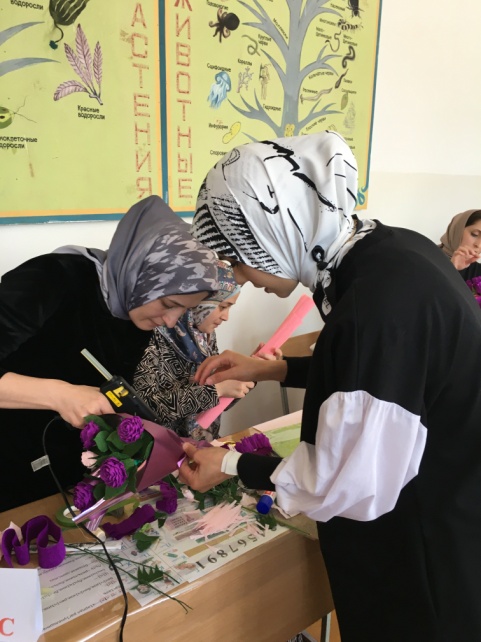 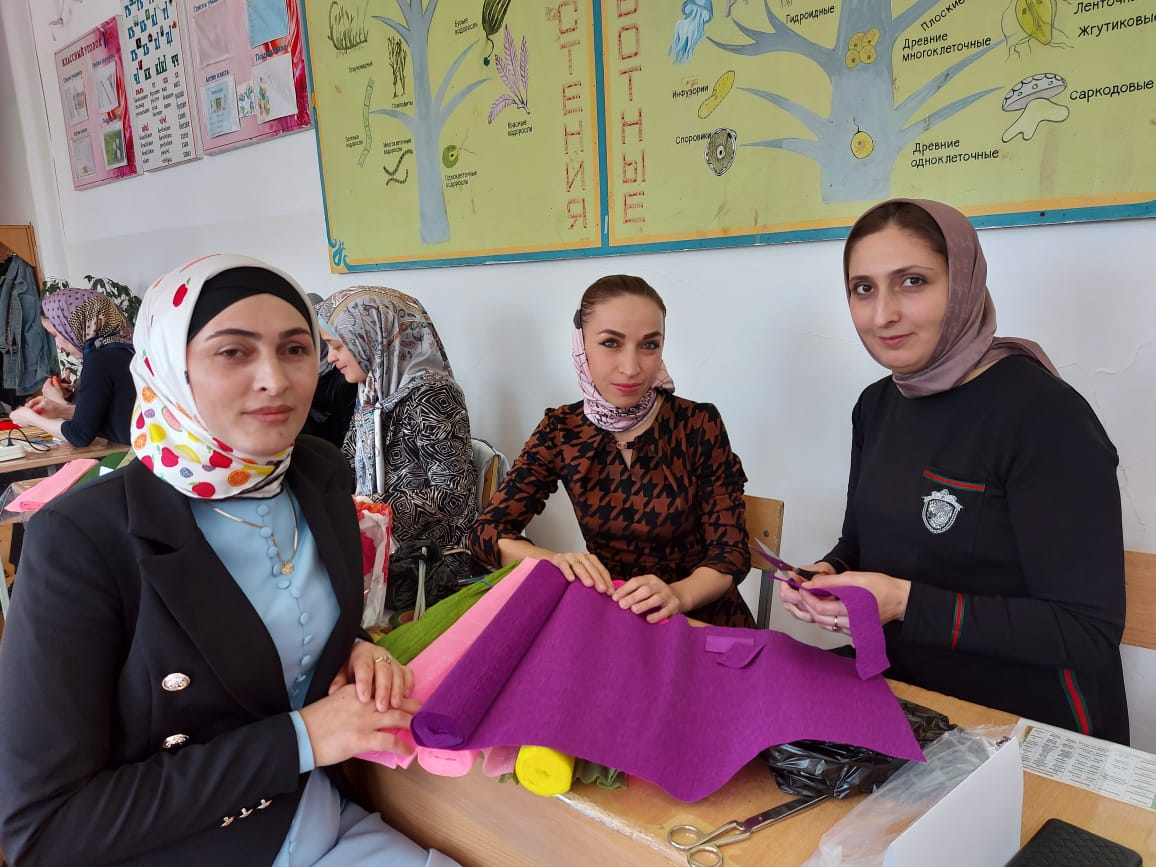 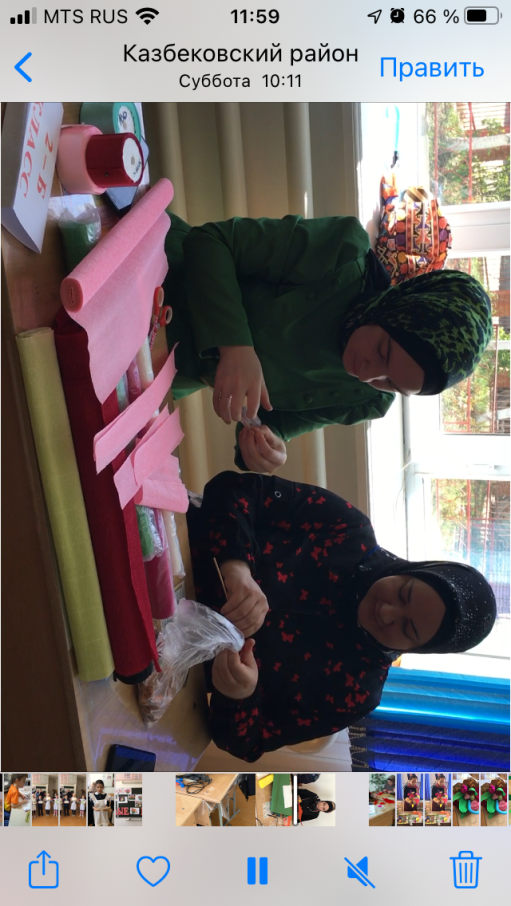 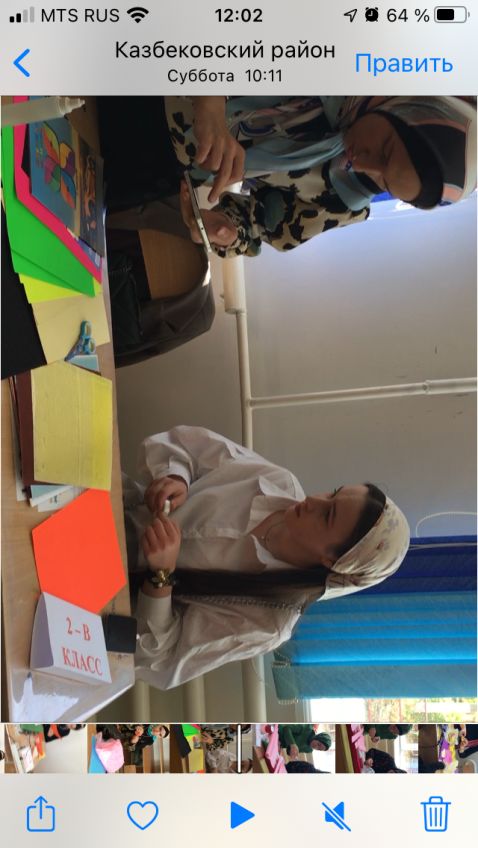 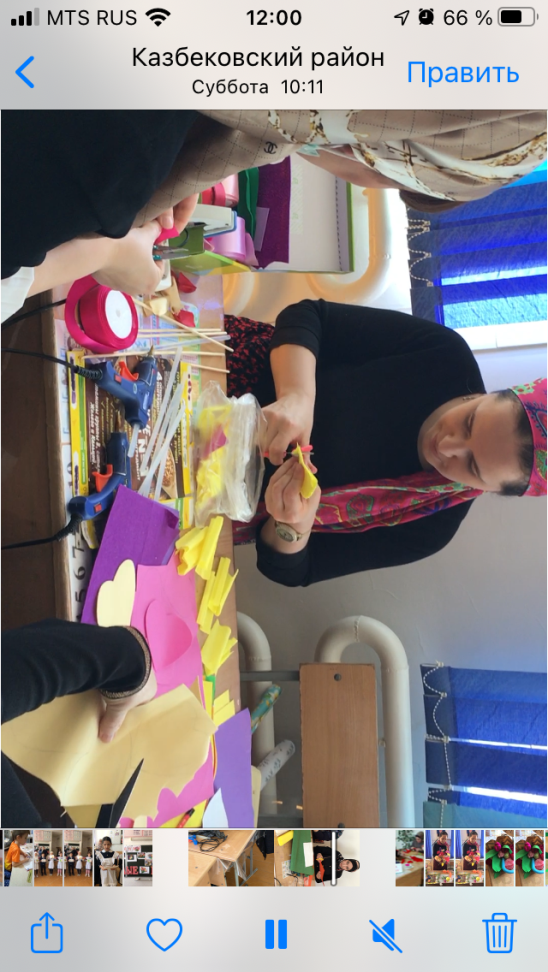 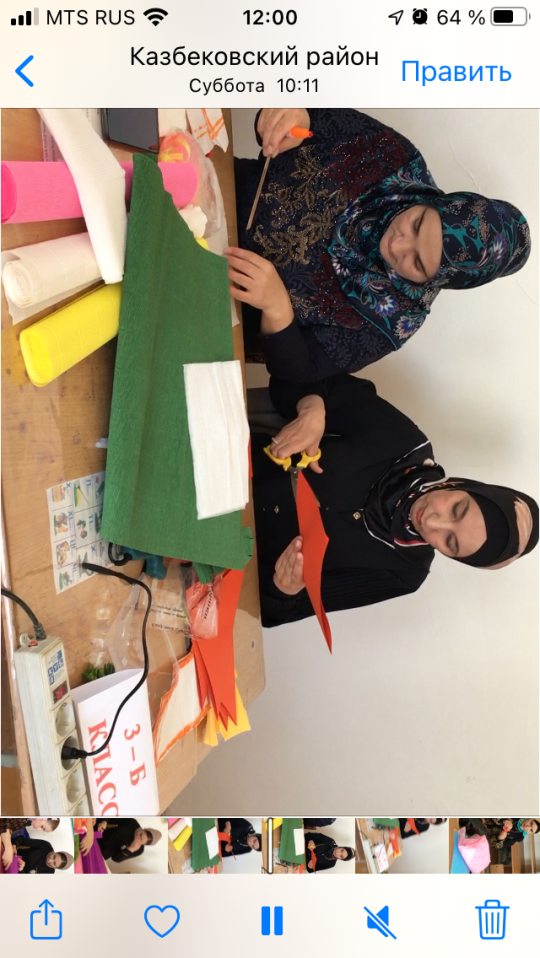 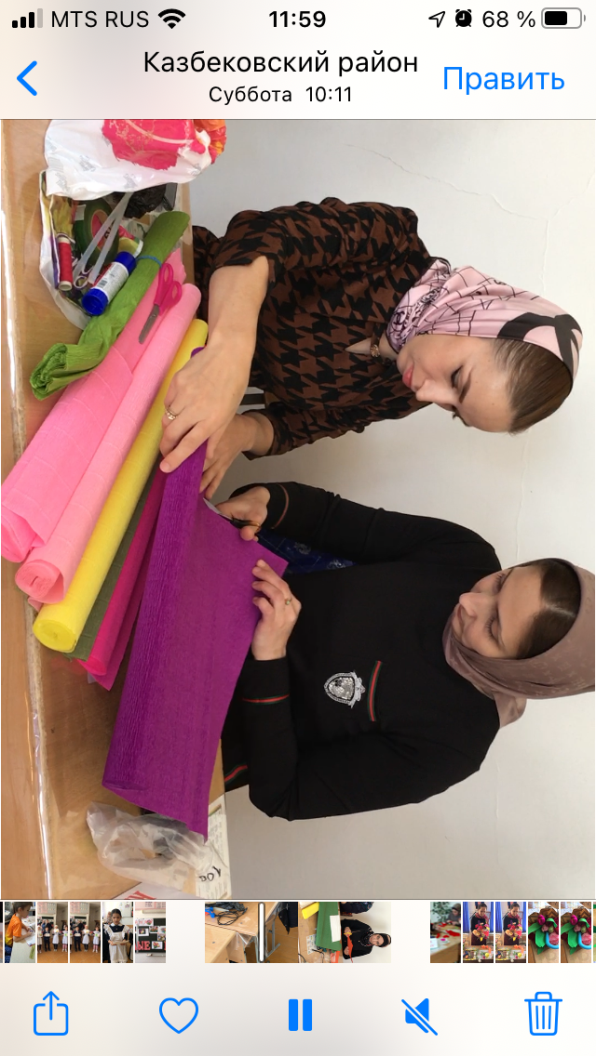 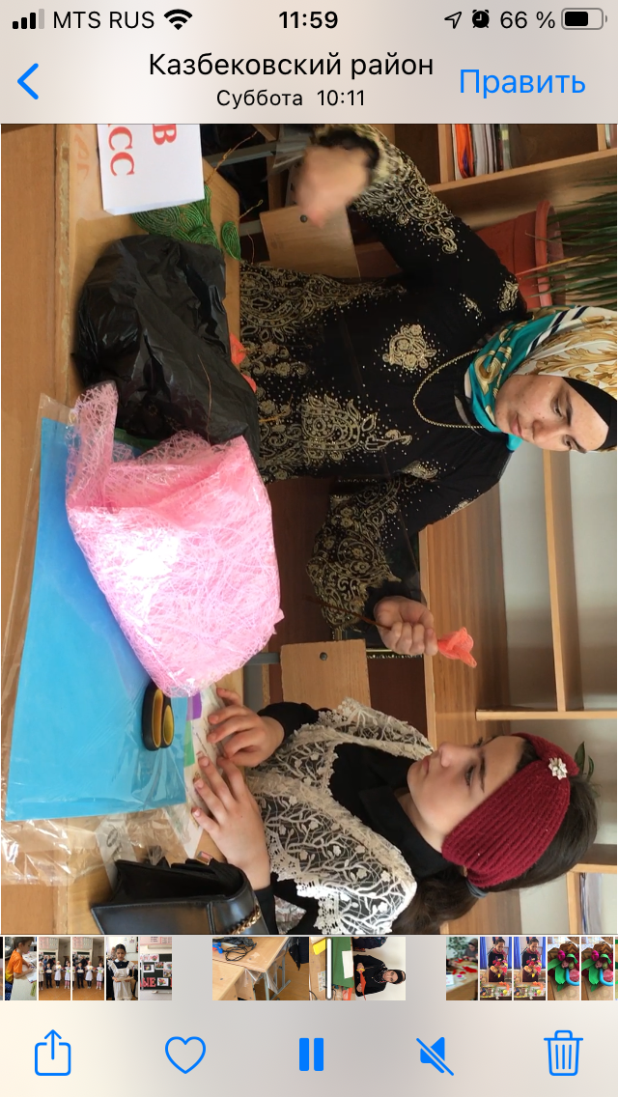 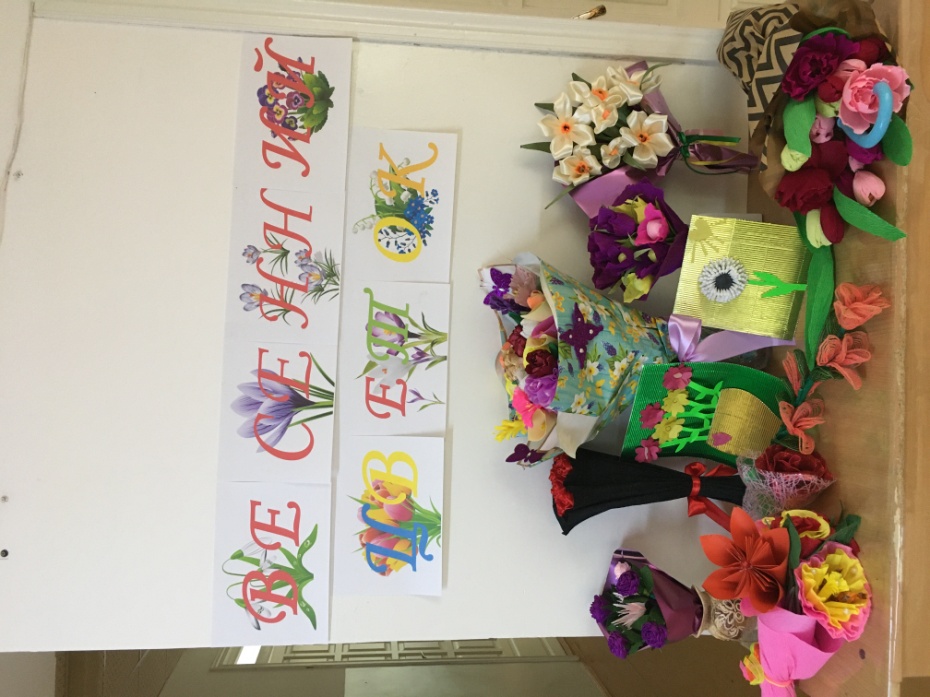 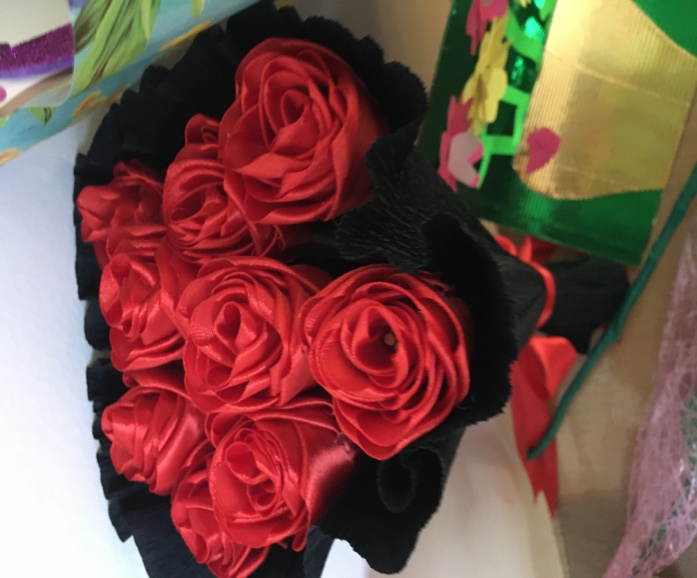 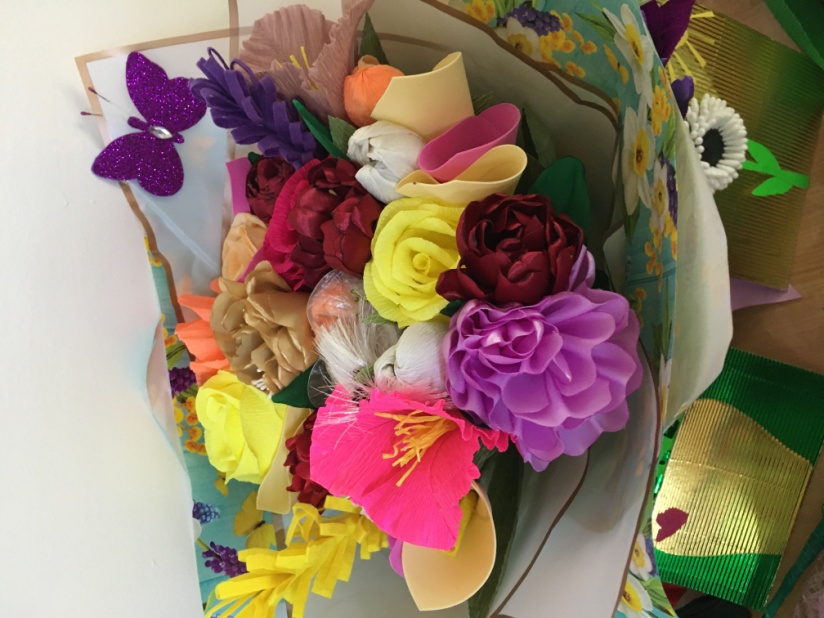 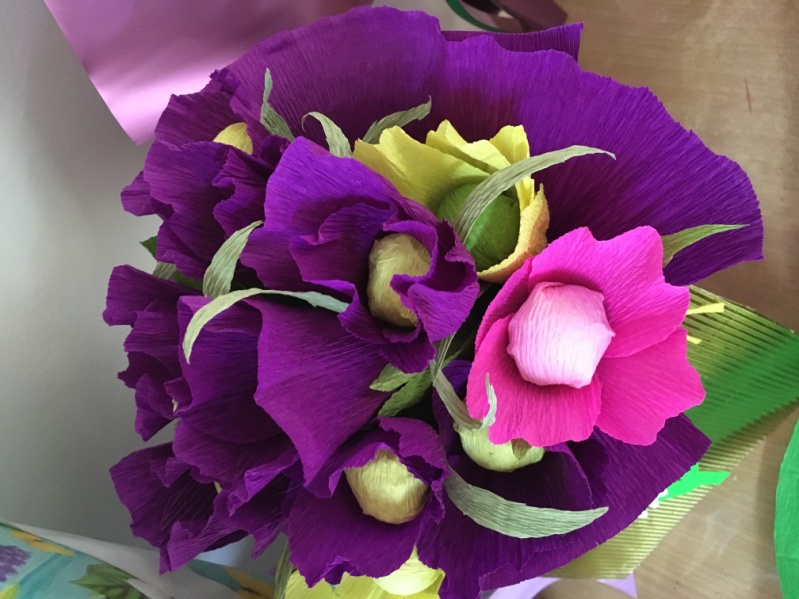 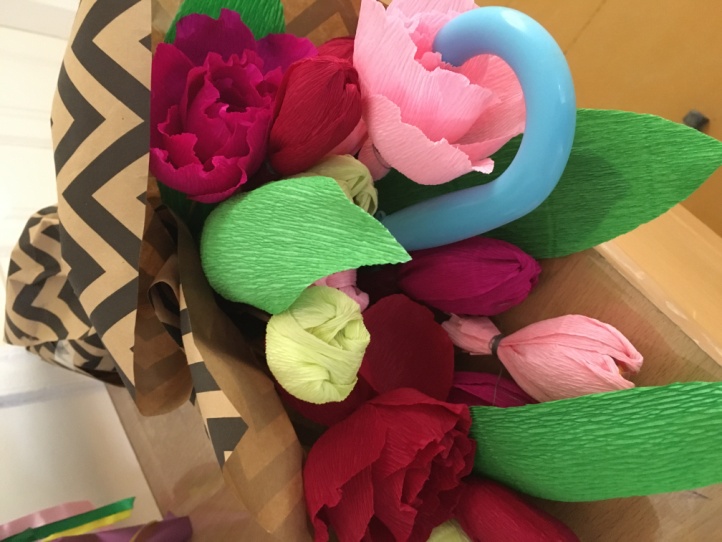 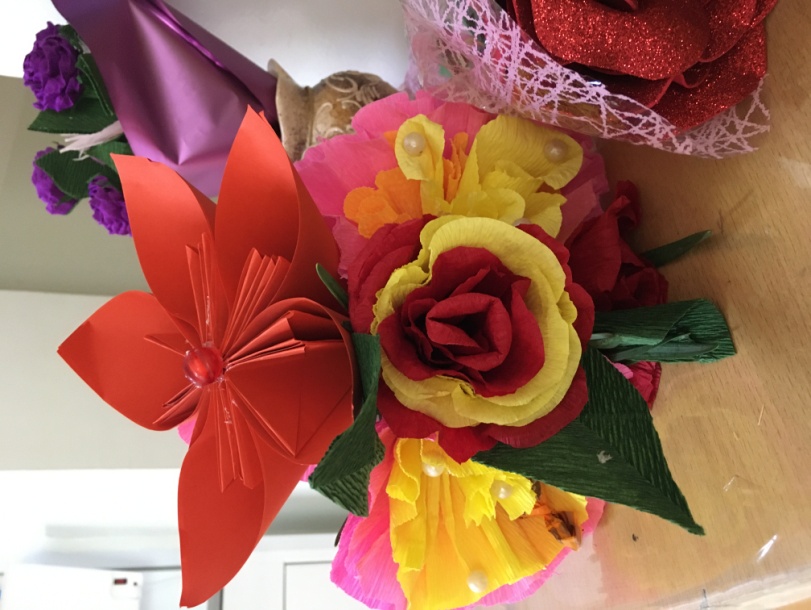 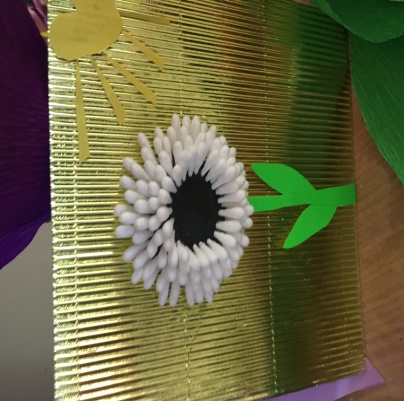 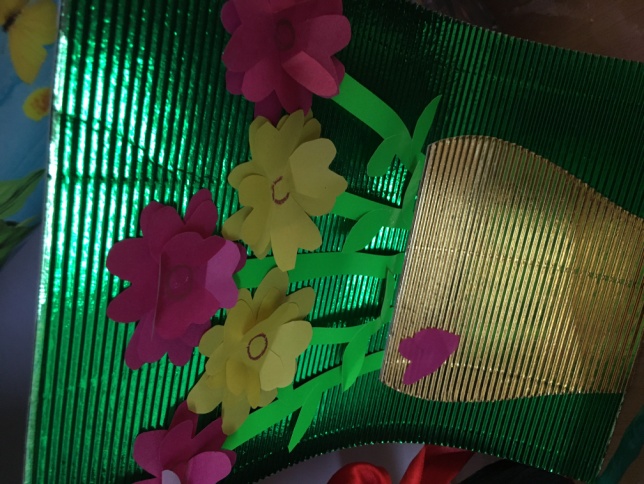 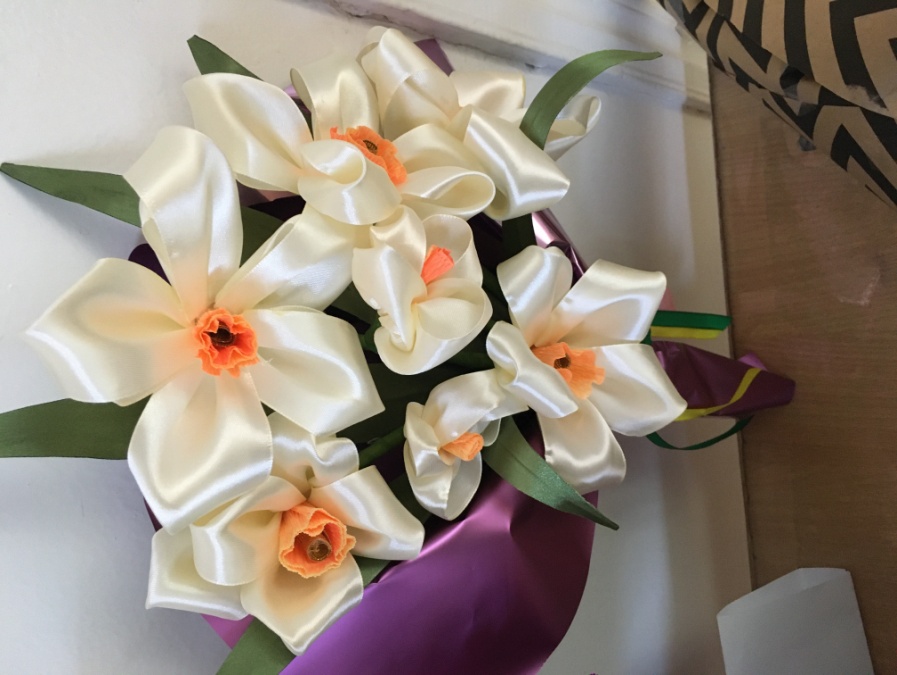 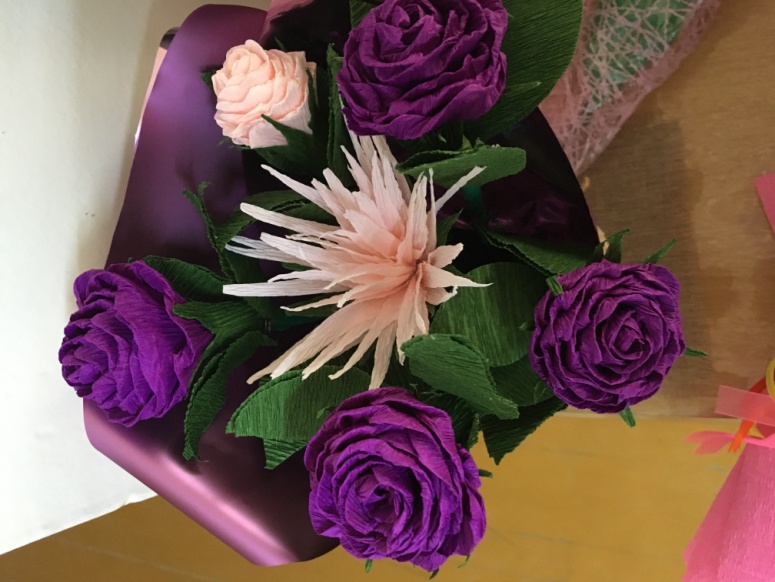 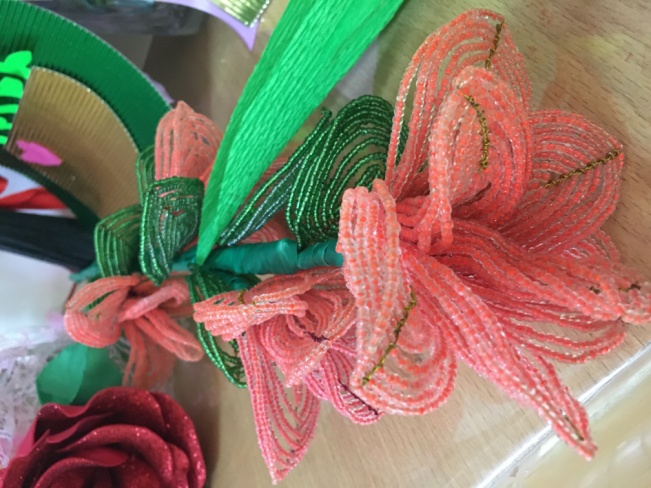 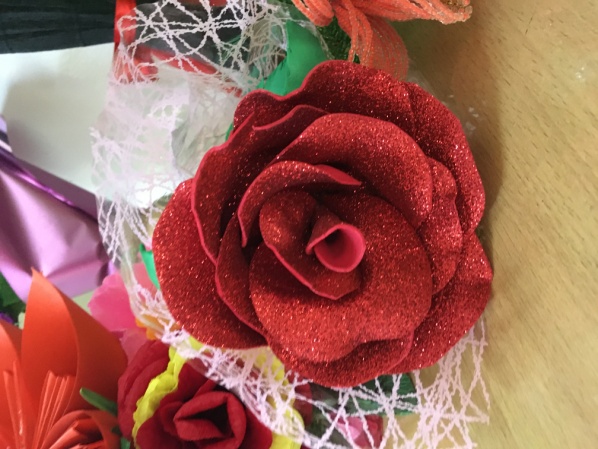 